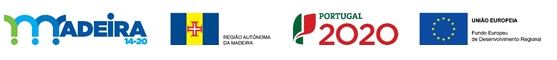 Designação do projeto:Código do projeto:Objetivo principal:Região de intervenção:Beneﬁciário:Objetivos:Atividades (resultados esperados/atingidos):Fotos